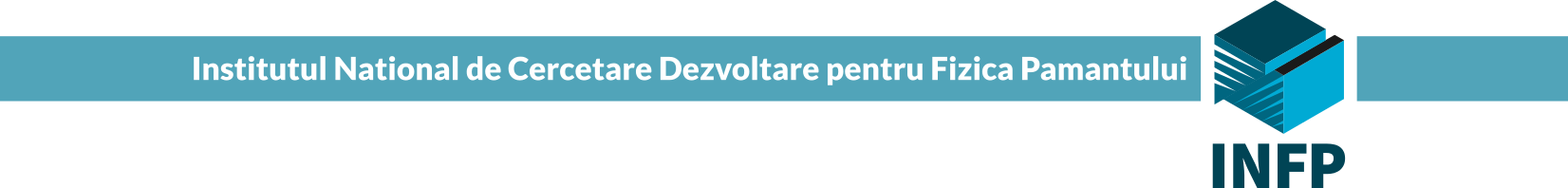 CALENDARUL DE DESFĂȘURARE A CONCURSULUIInstitutul  Național de Cercetare Dezvoltare pentru Fizica Pământului, cu sediul în orașul Măgurele, str. Călugăreni nr. 12, județul Ilfov, cod poștal 077125, organizează concurs pentru ocuparea unui post de Inginer în cadrul stației seismice BucovinaORGANIZAREA CONCURSULUIConcursul se va desfășura în trei etape:selecția dosarelor de înscriere;proba scrisă;interviul.Concursul se va desfășura după următorul calendar:08.10.2018 – 22.10.2016 ora 16.00 –	perioada de depunere a dosarului pentru înscrierea la concurs;25.10.2018 – selecția dosarelor și afișarea rezultatelor în urma selecției dosarelor;29.10.2018 ora 16.00 – 	termen limită pentru depunerea contestațiilor la rezultatele selecției dosarelor de concurs;31.10.2018 –	soluționarea contestațiilor și afișarea rezultatelor în urma soluționării contestațiilor;05.11.2018 –	susținerea probei scrise (orele 10.00 – 12.00), probei interviului (începând cu ora 12.30) și afișarea rezultatelor;06.11.2018 –	termen limită pentru depunerea contestațiilor la rezultatele obținute la concurs;08.11.2018 –	soluționarea contestațiilor și afișarea rezultatelor în urma soluționării contestațiilor;09.11.2018 – afișarea rezultatelor finale.Înscrierea la concurs se face în perioada 08.10.2018 – 22.10.2018, la sediul Institutului Național de Cercetare – Dezvoltare pentru Fizica Pământului, str. Călugăreni nr. 12, jud. Ilfov, Compartimentul Juridic, tel: 021/4050670 - interior 128.CONDIȚII DE PARTICIPARE LA CONCURSPersoana care solicită înscrierea la concursul pentru ocuparea postului de Inginer în cadrul Laboratorului Rețea Seismică Națională a Stațiilor Seismice la INCDFP, trebuie să îndeplinească cumulativ următoarele condiții:este cetățean român sau cetățean al unui stat membru al UE sau al Spațiului Economic European și cu domiciliul în România; nu are antecedente penale, semnând in acest sens o declaratie pe propria raspundere;este absolvent cu studii superioare;cunoștințe în domeniul comunicațiilor de date si echipamentelor seismice;este deținător al permisului de conducere categoria B;DOCUMENTE NECESARE ÎNSCRIERII LA CONCURScerere de înscriere;curriculum vitae;actul de identitate, copie și original;diplomă de licență pentru atestarea studiilor, copie și original;documentele de atestare a cunoștințelor în domeniul comunicațiilor de date si echipamentelor seismice, copie și original;permis de conducere, copie și original;declaratie pe propria raspundere ca nu are antecedente penale.TEMATICA1. Modul de configurare a unei statii seismice in teren2. Modalitati de transmitere a datelor seismice si de infrasunete la statii de tip array3. Instalare si functionare digitizoare AIM24S si Quanterra Q3304. Utilizare Pachet de programe XAVEBIBLIOGRAFIEAdvanced Digital Seismic System (Technical Manual) Science Horizons, Inc.FreeWave Spread Spectrum Wireless Data Transceiver (User Manual) FreeWave Technologies, Inc. gACI Module of XAVE Science Horizons, Inc.Station Operator’s Manual Science Horizons, Inc. AIM24S User Guide Science Horizons, Inc.L-Band Combiner Switch LCS-4 (Installation and Operation Manual) Comtech EF DataL-Band 1:1 Redundancy Switch (Installation and Operation Manual) Comtech EF DataQuanterra – Manual Configuring a Q330 for operation by Vincent MaurerQ330 Operations Guide: Q330HR/Q330 Operation Overview of Support Tools Baler Operation Quanterra, Inc.,  Document Version 20070409